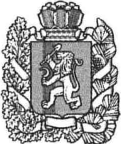  БЕЛЯКИНСКИЙ СЕЛЬСКИЙ СОВЕТ ДЕПУТАТОВБОГУЧАНСКОГО РАЙОНА  КРАСНОЯРСКОГО КРАЯР Е Ш Е Н И Е26.12.2018                              	п. Беляки                                                       №  34-34О внесении изменений и дополнений в решение от 12.10.2018 № 22-34 Белякинского сельского совета депутатов о передаче полномочий по осуществлению внутреннего муниципального финансового контроляВ целях обеспечения соблюдения бюджетного законодательства Российской Федерации и иных нормативных актов, регулирующих бюджетные правоотношения, в соответствии с Федеральным законом от 06.10.2003 № 131-ФЗ «Об общих принципах организации органов местного самоуправления», статьями 265, 269,2Бюджетного кодекса Российской Федерации, руководствуясь ст. 20, 24 Устава Белякинского сельсовета Богучанского района Красноярского края, Белякинский сель ский Совет депутатов РЕШИЛ: Внести в решение Белякинского сельского Совета депутатов от 22-34 № 22-34 «О передаче полномочий по осуществлению внутреннего муниципального финансового контроля» следующие изменения и дополнения:1.1  Пункт 1 дополнить текстом «Объем межбюджетных трансфертов, передаваемых Поселением Району, для осуществления полномочий составляет 740(семьсот сорок) рублей 00 копеек в год»;2. Контроль за исполнением настоящего Решения возложить на постоянную комиссию по бюджету и финансам.3. Настоящее решение вступает в силу со дня, следующего за днем официального опубликования в газете «Депутатский вестник».Глава  Белякинского  сельсовета                                                             		В. А. ПаисьеваДОПОЛНИТЕЛЬНОЕ СОГЛАШЕНИЕ № 1 к соглашению № б/н от « 12 » октября 2018 года о передаче полномочий по осуществлению внутреннего муниципального финансового контроля« 26 » декабря 2018 года                                                                           п. БелякиАдминистрация  Белякинского сельсовета Богучанского района Красноярского края (далее — Поселение) в лице Главы  Белякинского сельсовета Богучанского района Красноярского края Паисьевой Валентины Абрамовны, действующего на основании Устава, с одной стороны  и администрация Богучанского района Красноярского края  в лице и.о. Главы Богучанского района Саара Владимира Рудольфовича, действующего на основании Устава с другой стороны, далее именуемые «Стороны», заключили настоящее дополнительное соглашение о нижеследующем:Внести изменения  в соглашение № б/н от « 12 » октября 2018годаО передаче полномочий по осуществлению внутреннего муниципального финансового контроля (далее Соглашение) следующего содержания:Пункт 3 Соглашения считать пунктом 4, пункты 3.1.- 3.2.  считать соответственно пунктами 4.1.- 4.2.;Пункт 4 считать пунктом 5, пункты 4.1. – 4.5. считать соответственно пунктами 5.1.- 5.5.;Пункт 5 считать пунктом 6, пункты 5.1. – 5.3. считать соответственно пунктами 6.1.- 6.3.;Дополнить текст Соглашения пунктом 3 «Финансирование осуществления передаваемых полномочий»;Дополнить текст Соглашения пунктом 3.1. «Для осуществления полномочий Поселение из своего бюджета предоставляет бюджету Района межбюджетные трансферты»;Дополнить текст Соглашения пунктом 3.2. «Объем межбюджетных трансфертов, необходимых для осуществления передаваемых полномочий, определяется в соответствии с приложением 1 к настоящему Соглашению»;Дополнить текст Соглашения пунктом 3.3. «Объем межбюджетных трансфертов, передаваемых Поселением Району, для осуществления полномочий, предусмотренных в пункте 1.1. настоящего соглашения составляет 740(семьсот сорок) рублей 00 копеек в год»;Дополнить текст Соглашения пунктом 3.4. «Полномочия считаются переданными со дня получения Районом межбюджетных трансфертов, необходимых для их осуществления»;Дополнить текст Соглашения пунктом 3.5. «Поселение обязуется передавать межбюджетные трансферты, необходимые для реализации указанных в пункте 1.1. настоящего Соглашения полномочий ежегодно, не позднее 1 марта  на расчетный счет районного бюджета, указанный в настоящем Соглашении.Дополнить текст Соглашения пунктом 3.6. «Реквизиты для перечисления межбюджетных трансфертов:Администрация Богучанского района, ИНН 2407006634, КПП 240701001, УФК по Красноярскому краю (финансовое управление администрации Богучанского района л/с 04193014120) р/с 4010181060000010001 БИК 040407001 отделение Красноярск г. Красноярск»;Дополнить текст Соглашения приложением №1 к настоящему дополнительному соглашению;Настоящее дополнительное соглашение вступает в силу с 01.01.2019 года.                                                Приложение № 1                                                                      к дополнительному соглашению                 № 1  от « 26 » декабря 2018 годаМЕТОДИКАОПРЕДЕЛЕНИЯ ОБЪЕМА  МЕЖБЮДЖЕТНЫХ  ТРАНСФЕРТОВ,ПЕРЕДАВАЕМЫХ В РАЙОННЫЙ БЮДЖЕТ  НА ОСУЩЕСТВЛЕНИЕ  ВНУТРЕННЕГО МУНИЦИПАЛЬНОГОФИНАНСОВОГО КОНТРОЛЯ НА 2019 ГОД И ПЛАНОВЫЙ ПЕРИОД 2020-2021 ГОДОВОбъем межбюджетных трансфертов, передаваемых в районный бюджет на осуществление  внутреннего  муниципального финансового контроля  рассчитывается по следующей формуле:S =  Mгде:M – прочие расходы на увеличение  стоимости  материальных запасов.   Администрация Белякинского сельсовета                                                       Администрация Богучанского районаГлава администрации Белякинского               сельсовета_______________________/                                                В.А.Паисьева   И.о главы  Богучанского    района   _______________________/                                                 В. Р. Саар